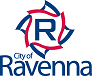 Historic District ProjectApplication Instructions∙----------------------------------------------------------------------------------------------------------------------------∙Please complete the Historic District Project Application in accordance with the City of Ravenna Building and Housing Code, Design Review District, Chapter 1434, as revised by Ordinance No. 2013-072 dated May 6, 2013.Return the completed application to the Building Official, 530 North Freedom Street, Ravenna, OH 44266.∙-----------------------------------------------------------------------------------------------------------------------------------∙Type of Project				             Yes         No	Submission RequirementsA.  Site plan:  Submit a detailed drawing (1” – 10” or 1” – 20”) of the property showing the dimensions and location of:				             Yes        No       Comments:Application Instructions cont._________________________________________________________________________________________________________________B.  Building Elevations Submit detailed drawing (1/4 – 1’ minimum) of each building elevation (north, south, east and west).  Show the dimensions, locations, materials and colors of the buildings with color samples, if possible.					               YES       No      CommentsC.  Signage Plan:  Submit drawings to scale or provide Photoshop examples, which will illustrate:					             Yes         No     CommentsHistoric District Project Application__________________________________________________________Application Date:                    ______________________________________________________________________Project Address:                      ______________________________________________________________________Building Owner:                       ______________________________________________________________________Building Owner Signature:    ______________________________________________________________________Owner Address:                       ______________________________________________________________________Owner Phone/Email:              ______________________________________________________________________Tenant Name:                          ______________________________________________________________________Tenant Address:                      ______________________________________________________________________Tenant Phone/Email:             ___________________________________________________________________________________________________________________________________________________________________Objectives					              Yes       No    Comments					Application Requirements		               Yes      No     CommentsProject Definition					              Yes      No     CommentsLandscaping & Lighting					              Yes      No     CommentsStaff Recommendations					              Yes       No    CommentsApprovalsFirst Hearing:  ________________________		Date: ____/____/_____Second Hearing: ______________________		Date: ____/____/_____Third Hearing: _______________________		Date: ____/____/_____Notes:Project Identification & Submission RequirementsSite Plan DesignComplete A (below)Building AdditionComplete A & BBuilding Alteration(s)Complete BNew ConstructionComplete A & BBuilding DemolitionProvide documentation plus photos (4)SignageComplete CTemporary SignageDates for DisplayingFrom:                 To:1.  All property lines, including setback2.  All buildings (proposed and existing)3.  Proposed uses for each building4.  Paved areas, including parking spaces, loading areas, driveways, walkways5.  Adjacent public streets and sidewalks6.  Existing and proposed screening, including type and height7.  Exterior lighting8.  Signage9.  Landscaping10.  Trash Disposal11.  Location of adjacent building1.  Visual compatibility2.  Wall and materials and finishes3.  Roof and materials4.  Doors, windows and other openings5.  Chimney and flues6.  Signs7.  Exterior lighting8.  Adjacent buildings1.  Building façade with sign in proposed location, including mounting height and overall sign dimensions.2.  Enlarge drawing of sign with the type of lettering to be used, graphics and colors of signs, letters and graphics.  Also, materials to be used and methods of illumination should be indicated.3.  Location4.  Type (wall, free standing, etc.)5.  MaterialsBackgroundDescription of the project:Is the project objective consistent with the City of Ravenna Historic District Guidelines?Has the property owner authorized this application?Are there two color photos of present façade of each exterior wall?Has the Building Official approved the plans of the proposed changes or alterations (i.e., signage dimensions, percentage of window covering, banners, etc.)?Is there a description and sample of proposed materials and colors?Has an Architect of Project Manager been identified?Is the intended use a permissible use within the Zoning Code?Has the locations, length, width and height of buildings and structures to be erected been identified?Have the materials been identified?Will there be exposed concrete foundation?Has the type of windows been approved?Are the colors harmonious with compatible accents?Will the mechanical equipment and refuse removal areas be properly screened?Has the landscape and trees been approved by the City of Ravenna Shade Tree Commission?Is building lighting harmonious with building design?Will there be exterior lighting, façade lighting or changes to roadway lighting?Approved as submittedRequest changes and hear at next scheduled meetingDeny with the following reason(s)